Staff Advisory Council Agenda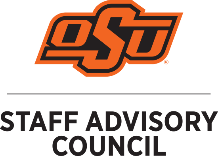 Staff Advisory Council will meet on December 13, 2023 @ 1:15pm 412 Student Union Council RoomAll meetings are open to the public.Call to Order: Michelle StewartRoll Call: LeAnne HutchinsApproval of the Minutes: Michelle StewartApproval of the Agenda: Michelle StewartSpecial Guest Speakers: 1is2Many – Claire Leffingwell, CoordinatorOfficer Reports:Treasurer’s Report: Sherri BuntinSecretary: LeAnne Hutchins Vice-Chair: Sam MorseChair: Michelle StewartReports of Standing Committees: Rules, Policy, and Procedures: Kimberly MeintsCommunications Committee: Kaitlin LittleAwards and Recognition Committee: Kimberly HowertonEvents Committee:  Michelle Munson and Kimberly AndersonDiversity, Equity & Inclusion Committee: Kala DavisBranch Campus Reports:OSU-Tulsa: OSU -CHS: OSU-OKC: OSUIT-Okmulgee: Reports of University Committees:Faculty Council:Human Resources: GPSGA: Department of Wellness: Kim BeardStudent Government Association: Unfinished Business: Proposed by-law changesNew Business: Appoint new council members for empty seatsAnnouncements: Next SAC Lunch – Next Meeting – January 10,2024 - 1:15 PM - 412 Student Union Council RoomAdjournment